Publicado en  el 05/08/2016 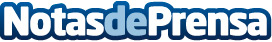 Trucos para tener las uñas más blancasDurante esta época del año todas nos preocupamos más por el aspecto de nuestras uñas y nuestras manos, aunque lo cierto es que es algo que debería preocuparnos durante todo el año, ya que nuestras manos actúan como una especie de carta de presentación. Además, es una de las pocas partes del cuerpo que siempre suele estar a la vistaDatos de contacto:Nota de prensa publicada en: https://www.notasdeprensa.es/trucos-para-tener-las-unas-mas-blancas Categorias: Moda Sociedad http://www.notasdeprensa.es